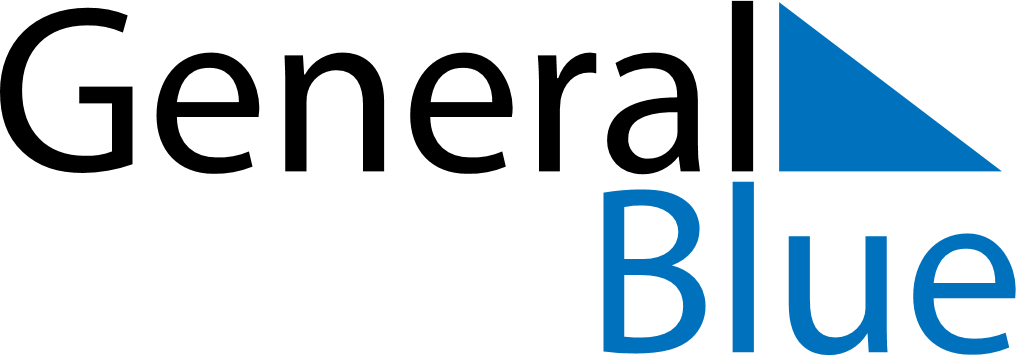 December 2024December 2024December 2024December 2024December 2024December 2024Hua Taphan, Amnat Charoen, ThailandHua Taphan, Amnat Charoen, ThailandHua Taphan, Amnat Charoen, ThailandHua Taphan, Amnat Charoen, ThailandHua Taphan, Amnat Charoen, ThailandHua Taphan, Amnat Charoen, ThailandSunday Monday Tuesday Wednesday Thursday Friday Saturday 1 2 3 4 5 6 7 Sunrise: 6:13 AM Sunset: 5:28 PM Daylight: 11 hours and 15 minutes. Sunrise: 6:13 AM Sunset: 5:29 PM Daylight: 11 hours and 15 minutes. Sunrise: 6:14 AM Sunset: 5:29 PM Daylight: 11 hours and 15 minutes. Sunrise: 6:14 AM Sunset: 5:29 PM Daylight: 11 hours and 14 minutes. Sunrise: 6:15 AM Sunset: 5:29 PM Daylight: 11 hours and 14 minutes. Sunrise: 6:16 AM Sunset: 5:30 PM Daylight: 11 hours and 14 minutes. Sunrise: 6:16 AM Sunset: 5:30 PM Daylight: 11 hours and 13 minutes. 8 9 10 11 12 13 14 Sunrise: 6:17 AM Sunset: 5:30 PM Daylight: 11 hours and 13 minutes. Sunrise: 6:17 AM Sunset: 5:30 PM Daylight: 11 hours and 13 minutes. Sunrise: 6:18 AM Sunset: 5:31 PM Daylight: 11 hours and 12 minutes. Sunrise: 6:18 AM Sunset: 5:31 PM Daylight: 11 hours and 12 minutes. Sunrise: 6:19 AM Sunset: 5:31 PM Daylight: 11 hours and 12 minutes. Sunrise: 6:20 AM Sunset: 5:32 PM Daylight: 11 hours and 12 minutes. Sunrise: 6:20 AM Sunset: 5:32 PM Daylight: 11 hours and 12 minutes. 15 16 17 18 19 20 21 Sunrise: 6:21 AM Sunset: 5:33 PM Daylight: 11 hours and 12 minutes. Sunrise: 6:21 AM Sunset: 5:33 PM Daylight: 11 hours and 11 minutes. Sunrise: 6:22 AM Sunset: 5:34 PM Daylight: 11 hours and 11 minutes. Sunrise: 6:22 AM Sunset: 5:34 PM Daylight: 11 hours and 11 minutes. Sunrise: 6:23 AM Sunset: 5:34 PM Daylight: 11 hours and 11 minutes. Sunrise: 6:23 AM Sunset: 5:35 PM Daylight: 11 hours and 11 minutes. Sunrise: 6:24 AM Sunset: 5:35 PM Daylight: 11 hours and 11 minutes. 22 23 24 25 26 27 28 Sunrise: 6:24 AM Sunset: 5:36 PM Daylight: 11 hours and 11 minutes. Sunrise: 6:25 AM Sunset: 5:36 PM Daylight: 11 hours and 11 minutes. Sunrise: 6:25 AM Sunset: 5:37 PM Daylight: 11 hours and 11 minutes. Sunrise: 6:26 AM Sunset: 5:37 PM Daylight: 11 hours and 11 minutes. Sunrise: 6:26 AM Sunset: 5:38 PM Daylight: 11 hours and 11 minutes. Sunrise: 6:27 AM Sunset: 5:39 PM Daylight: 11 hours and 11 minutes. Sunrise: 6:27 AM Sunset: 5:39 PM Daylight: 11 hours and 12 minutes. 29 30 31 Sunrise: 6:27 AM Sunset: 5:40 PM Daylight: 11 hours and 12 minutes. Sunrise: 6:28 AM Sunset: 5:40 PM Daylight: 11 hours and 12 minutes. Sunrise: 6:28 AM Sunset: 5:41 PM Daylight: 11 hours and 12 minutes. 